TENDER NOTICEProc#: EVP-DCTO/RPC/ISB/28-02-2019/06Renewal of PCI-DSS Certification for Commercial Data Center LahoreSealed tenders are invited from vendors registered with PTCL for “Renewal of PCI-DSS Certification for Commercial Data Center Lahore” in accordance with PTCL requirements.The tender documents are available in the office of Mr. Hassan Raza (Manager Technology Services – Data Center 1st Floor Block C1 PTCL HQ, Islamabad) and can be obtained on payment of Rs. 1000/- (non-refundable) through bank draft in favour of PTCL.Tender documents complete in all aspect, sealed Technical & Financial bid enclosed with 02% (Earnest money) of the total quoted price of the tender shall be submitted in the office of Mr.Hassan Raza (Manager Technology Services – Data Center , 1st Floor Block C1 PTCL HQ, Islamabad on 07-03-2019 till 1230 hours. Tenders/bids/quotations received after due date and time shall not be entertain/ accepted. No further extension will be granted in tender submission.PTCL reserves the right to reject any or all bids and to annul the bidding process at any time, without thereby incurring any liability to the affected bidder(s) or any obligations to inform the affected bidder(s) of the grounds for PTCL’s Action. All correspondence on the subject may be addressed to the undersigned. Manager Technology Services - Data CenterBlock C1, PTCL HQ, IslamabadEmail: hassan.raza1@ptcl.net.pkPhone # 051-2283062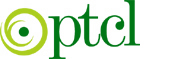 Pakistan Telecommunication Company Limited